附件1 郑州发展投资集团有限公司 企业负责人2017年度薪酬信息披露情况表2020 年 1月 10日2017年度从本公司获得的税前报酬情况（单位：万元）是否在在关联方领取的税前薪酬任职起止时间社会保险、企业年金、补充医疗保险及住房公积金的单位缴存部分股东单位或其他关联方其他货币性收入（注明具体项目并分列)姓名职务应付薪酬合计总额（万元）领取薪酬徐汉甫沈建焜张晓总经理监事会主席副总经理总会计师2013年12月2013年12月2013年12月2015年10月48.21 38.57 38.57 38.57 7.29 4.47 5.82 7.15 0.00 0.00 0.00 0.00 55.50 43.04 44.39 45.72 否否否否周卫瑛备注：   上表披露信息为本企业负责人2017年度全部应发税前薪酬，按国家规定由单位缴存各种社会保险等。其中，“应付薪酬”项为市国资委核定数额。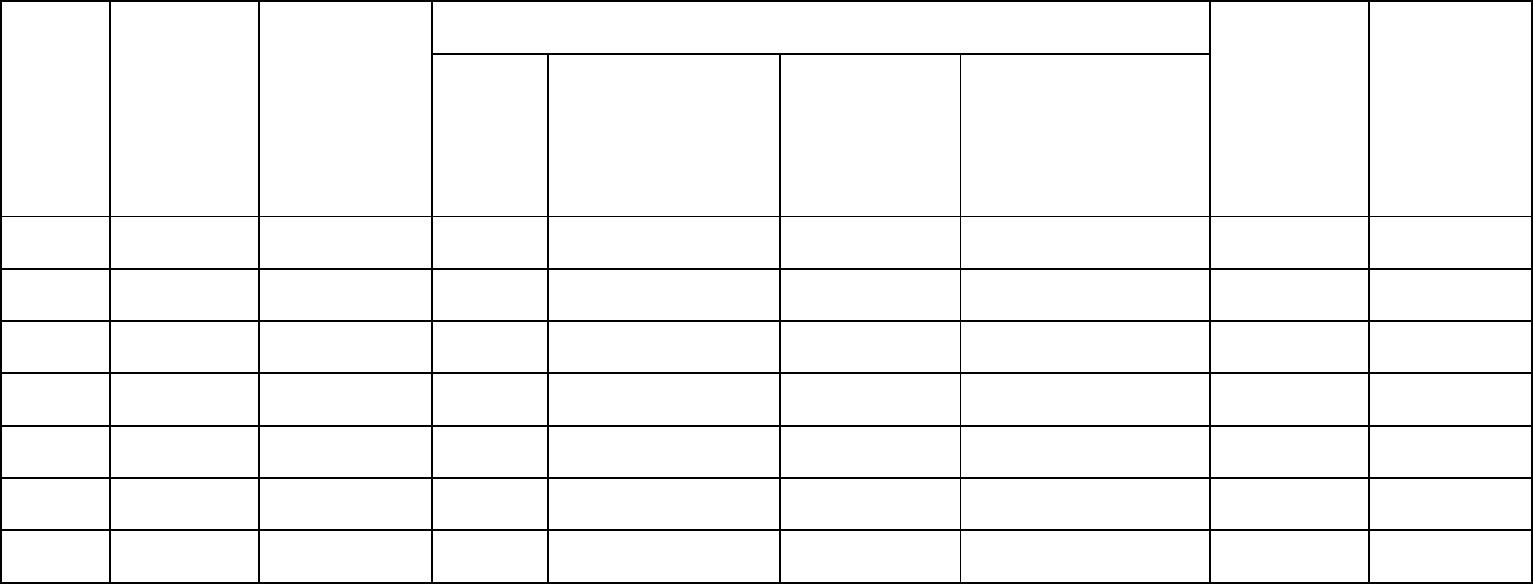 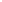 